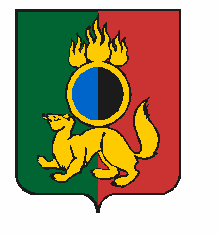 АДМИНИСТРАЦИЯ ГОРОДСКОГО ОКРУГА ПЕРВОУРАЛЬСКПОСТАНОВЛЕНИЕг. ПервоуральскО внесении изменений в постановление Администрации городского округа Первоуральск от 10 декабря 2013 года 
№ 3981 «О Межведомственной комиссии по вопросам укрепления финансовой дисциплины, мобилизации доходов бюджета, обеспечения социальной стабильности и снижения неформальной занятости в городском округе Первоуральск»Во исполнение пункта 3 раздела I  Протокола оперативного совещания Правительства Свердловской области от 13 февраля 2020 года № 1-ОП, Администрация городского округа ПервоуральскПОСТАНОВЛЯЕТ:1. Внести в Постановление Администрации городского округа Первоуральск 
от 10 декабря 2013 года № 3981 «О Межведомственной комиссии по вопросам укрепления финансовой дисциплины, мобилизации доходов бюджета, обеспечения социальной стабильности и снижения неформальной занятости в городском округе Первоуральск» следующие изменения:1.1. В главу 2 Положения «О межведомственной комиссии по вопросам укрепления финансовой дисциплины, мобилизации доходов бюджета, обеспечения социальной стабильности и снижения неформальной занятости в городском округе Первоуральск» добавить пункт 13, изложив его в следующей редакции:«13) достижение контрольных значений по количеству самозанятых граждан, зафиксировавших свой статус, с учетом введения налогового режима для самозанятых»;1.2. В главу 3 Положения «О межведомственной комиссии по вопросам укрепления финансовой дисциплины, мобилизации доходов бюджета, обеспечения социальной стабильности и снижения неформальной занятости в городском округе Первоуральск» добавить пункт 11, изложив его в следующей редакции:«11) организация и проведение комплекса мероприятий, направленных на проведение информационной кампании по продвижению специального налогового режима для самозанятых граждан, целевое распространение информации о возможностях применения налогового режима для самозанятых граждан среди преподавательского состава, оказывающего репетиторские услуги, собственников недвижимости, сдающих жилье в наем, врачей, осуществляющих частную практику.»;1.3. Изложить состав Межведомственной комиссии по вопросам укрепления финансовой дисциплины, мобилизации доходов бюджета, обеспечения социальной стабильности и снижения неформальной занятости в городском округе Первоуральск в новой редакции (прилагается).2. Настоящее Постановление разместить на официальном сайте городского округа Первоуральск.3. Контроль за исполнением настоящего Постановления возложить на заместителя Главы Администрации городского округа Первоуральск по финансово-экономической политике.Глава городского округа Первоуральск							 И.В. Кабец07.04.2020№651